Midlothian 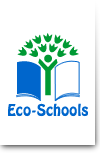 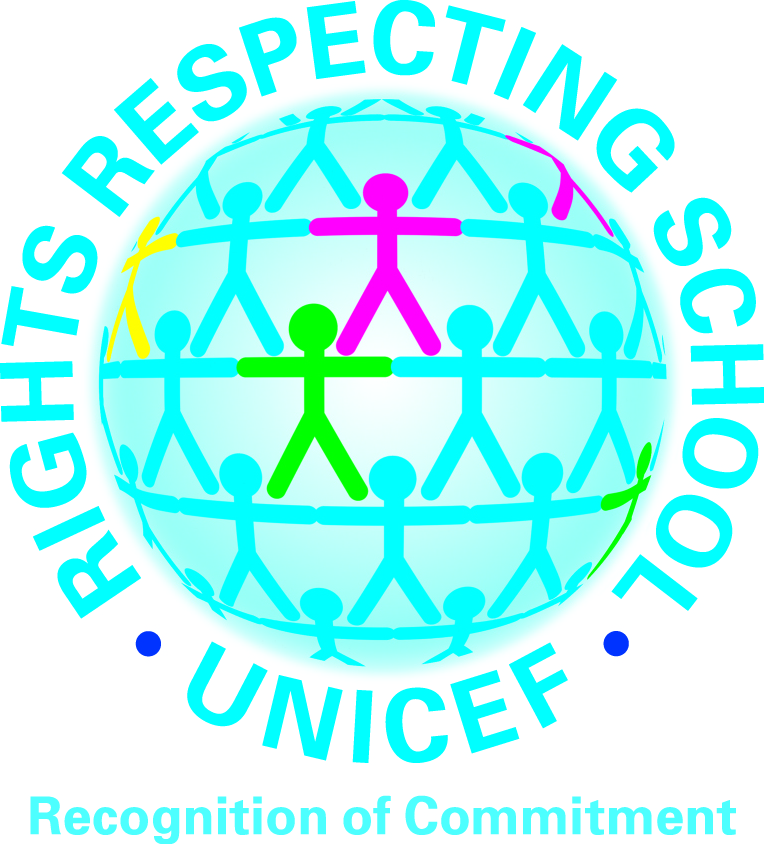 										27th September 2017 Dear Parents and CarersMiss Herbert P1CWe are delighted to announce that Miss Herbert is expecting a baby in January. Miss Herbert will continue to teach in P1 until the Christmas holiday when Mrs Douglas will be returning to teach on a Wednesday, Thursday and alternate Fridays with Miss Henderson in class Monday, Tuesday and alternate Fridays.In the mean time I’m sure you will join us in wishing both Miss Herbert and her family well.Yours sincerely 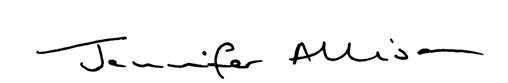 Mrs Jennifer AllisonHead TeacherMrs Jennifer AllisonHEAD TEACHERTelephone: 0131 271 4570Email: bonnyrigg_ps@midlothian.gov.uk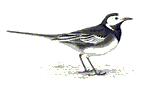 BONNYRIGG PRIMARY SCHOOLCOCKPEN ROAD
BONNYRIGG
MIDLOTHIAN
EH19 3HR